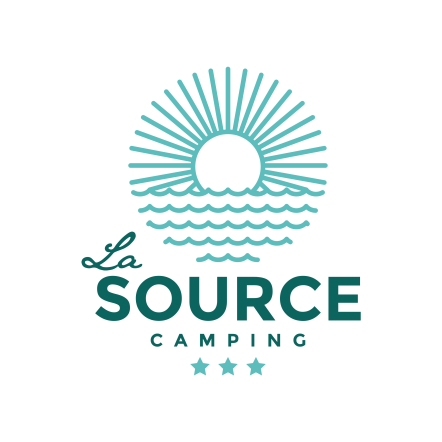 CAMPING LA SOURCE ***
Route de la Saulce – La Couronne			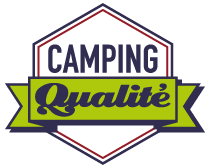 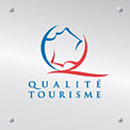 13500 MARTIGUES	Tél : 04 42 49 62 57 – Mobile : 06.76.60.65.20  Siret : 333 296 671 00014 – Tva intra : FR57 333296671 Internet : www. camping-la-source-martigues.com  Email : campinglasource13@orange.frCONTRAT  DE  LOCATION 2023 / BOOKING (A remplir et à nous renvoyer avec les arrhes à l’adresse ci-dessus – Carte Bleue nous contacter)1- Le type de location : (cocher la mention appropriée)□Victoria  □Campéco   □Moréa Clim  □Mobil Home Clim    □Samoa2- Le locataire  Nom/Name…………………………………………………….. Prénom/First name : ……………………………………………Adresse/Adress : ……………………………………………………………………………………………………………………………..…………………………………………………………………………………………………………………………………………………………………Tel Fixe : ………………………………………………    	Tel Portable : ………………………………………………………….…Adresse mail : ……………………………………………………………………………………………………………………………….Date d’arrivée : ……………………………………    Date de départ :…………………………………………………….3- Les suppléments Animal     	(4€ /j ou  20 € semaine) :	 		      Race : ………………………………………………..Location draps(1) (7€/paire/week-end et 13 €/paire/semaine) -  Nb paires et taille…………………….Location serviette éponge (kit 2 serviettes : 5 €)            -         Nombre kit : ……………………………..Assurance annulation /interruption    (3% de la location)  -      Nb petit déjeuner : ………………………….  Ménage final : 60 € inclus dans les Class  Samoa4- Le Tarif  Montant de la location : …..………………………   Taxe séjour (+18 ans) : 0,86 € x …………………….Montant des arrhes (25% de la location) : 	…………………………Suppléments :  Animaux :            ….……………………..      Option ménage final :  …………………………….       Location Draps:   ………………………..      Location serviettes éponge : …………………..       Assurance annulation : ……………………………….. .Petit déjeuner : ……………………….5- Observations : …………………………………………………………………………………………………………………………□ Je déclare avoir pris connaissance des conditions de location (ci-jointes) et je m’engage à m’y conformer.Date et Signature :Nom/NamePrénom/ First NameDate Naissance/Date of birth